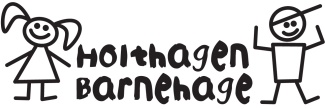 Vedtekter for Holthagen Barnehage i henhold til Barnehageloven § 7EierforholdBarnehagens eier er et samvirkeforetak. FormålBarnehagen skal sikre barn under opplæringspliktig alder gode utviklings- og aktivitetsmuligheter i nær forståelse og samarbeid med barnas hjem. Barnehagen skal drives i samsvar med de til enhver tid gjeldende lover, forskrifter, vedtekter, fastsatt budsjett og årsplan for barnehagens pedagogiske virksomhet.  OpptaksmyndighetHolthagen barnehage er gjennom avtale pliktig til å ta del i samordnet opptak i Skedsmo kommune.  Ved tildeling av plass, signerer foresatte på at de har gjort seg kjent med og aksepterer barnehagens vedtekter. Daglig leder foretar opptak av barn i barnehagen. Styret kan endre denne bestemmelsen. Opptakskrets og opptakskriterierBarnehagens opptakskrets er primært barn som er bosatt i Skedsmo kommune.De private barnehagene inngår i kommunens samordnede opptaksprosess.  Søknad om opptak skjer på Hypernett.  Hovedopptak skjer en gang pr år etter kunngjøring i lokalpressen.  Fristen for søknad om barnehageplass publiseres i Romerike Blad og på kommunens hjemmeside – for etterfølgende barnehageår, som regnes fra 01.august-31.juli året etter.Barnehagen er åpen for barn fra 0 år. Barn som er tildelt fast plass, får som utgangspunkt beholde plassen til utgangen av barnehageåret det år barnet fyller 6 år. Unntak kan blant annet tenkes i tilfeller hvor avtalen om barnehageplass er misligholdt. Følgende kriterier i prioritert rekkefølge gjelder innenfor opptakskretsen:Iht. barnehageloven § 13 har barn med nedsatt funksjonsevne og barn som det er fattet vedtak om etter lov om barneverntjenester §§ 4-12 og 4-4 annet og fjerde ledd, rett til prioritet ved opptak i barnehage.Daglig leder kan gi ansatte fortrinnsrett ved opptak av barn, dersom dette er viktig for å få besatt stillinger.Søsken av barn som har plass i barnehagen.Barn som søkes overflyttet fra annen barnehage i Skedsmo kommune.Søkere som har Holthagen barnehage som første eller andre prioritetBarnehagen skal tilstrebe en hensiktsmessig alderssammensetning og sikre forsvarlig drift.Øvrige barn i Skedsmo kommune.Styret kan endre denne bestemmelsen.Opptaksperiode og oppsigelsesfristOpptak av barn skjer hele året, men hovedsakelig ved samordnet opptaksprosess. Daglig leder kan tilby barnehageplass etter kapasitet utenom samordnet opptaksprosess. Beslutningen om opptak av barn i barnehagen og tildeling av ledige plasser foretas av barnehagen etter skriftlig søknad i henhold til barnehagelovens bestemmelser om samordnet opptaksprosess. Det er 3 måneders oppsigelse fra den 1.i oppsigelsesmåneden. Betalingen påløper i oppsigelsestiden.Oppsigelse skjer på Hypernett og gis skriftlig til daglig leder i barnehagen før den 1.i oppsigelsesmåneden. Oppsigelse fra barnehagens side krever saklig grunn og skal skje skriftlig.Dersom barnehagen får inn nytt barn i oppsigelsesperioden, skal foreldrebetalingsplikten i oppsigelsestiden reduseres forholdsmessig.Ved sluttdato i perioden 01.05.-01.08, medfører det en plikt å betale foreldrebetaling ut barnehageåret, til og med 31.07. Juli er betalingsfriStyret kan endre denne bestemmelsen.Fastsettelse av foreldrebetalingen Ved tilbud om barnehageplass skal det betales fra den dagen plassen stilles til disposisjon for barnet uavhengig av når barnet faktisk begynner i barnehagen. Barnehagen følger departementets bestemmelser om maksimalpris for foreldrebetaling i barnehagen. Det betales for 11 måneder i året, julimåned er betalingsfri. Foreldrebetalingen betales forskuddsvis og må også betales ved fravær.  Den forfaller til betaling den 15. hver måned. Det blir ett tillegg på 400,- kr i kostpenger pr.mnd. Styret kan endre denne summen opp til 500,- kr pr. mndKlageadgang ved avslag på søknad om barnehageplass ved hovedopptakVed hovedopptak kan søker klage over avslag på søknad om barnehageplass og på avslag om å få sitt første eller andre ønske oppfylt. Utenom hovedopptak kan bare søkere til barnehagen med lovfestet rett til prioritet etter barnehageloven § 13 klage dersom de ikke tilbys plass. Dette gjelder barn med nedsatt funksjonsevne og barn som det er fattet vedtak om etter nærmere bestemmelser i lov om barneverntjenester.  Klagen må fremsettes skriftlig for kommunen og må nevne hvilken avgjørelse det klages over og de grunner klagen støtter seg til. Klagefristen er 3 uker fra det tidspunkt avgjørelsen som det skal klages over er kommet fram til søkeren. For den som ikke har mottatt underretning, løper fristen fra det tidspunktet vedkommende har fått eller burde ha skaffet seg kunnskap om avgjørelsen. Reglene for klageadgang finnes i Forskrift om saksbehandlingsregler ved opptak i barnehage, (forskrift 2005-12-16 nr. 1477)Andre opplysninger av betydning, jfr. barnehageloven § 7Iht. barnehageloven § 7 skal barnehagevedtektene gi opplysninger som er av betydning for foreldrenes/de foresattes forhold til barnehagen. Det vises i den anledning til avtale om disponering av barnehageplass som signeres som aksept av tilbud om barnehageplass. I avtalen er rettigheter og forpliktelser i avtaleforholdet detaljert regulert. Noen vilkår fra nevnte avtale siteres i tillegg her:Styret i barnehagen forbeholder seg retten til å kunne endre vilkårene i denne avtale.  Slik endring skal varsles skriftlig med minst 2 måneders frist før iverksettelse. Vilkårsendring gir foresatte rett til å si opp plassen med 1 måneds oppsigelsestid fra varselet er mottatt. Slike endringer kan være, men er ikke begrenset til, foreldrebetaling, gebyr og matpenger.Tilbudet om barnehageplass løper fra oppstartdato (dato som står i tilbudsbrevet) og frem til skolepliktig alder, med unntak av misligholdstilfeller.Ved mislighold av avtalen fra barnehagens side kan foresatte ha rett til de alminnelige misligholdsbeføyelser, herunder prisavslag og erstatning. Dersom misligholdet er vesentlig kan barnehageplassen sies opp med øyeblikkelig virkning. I et slikt tilfelle kan andelskapitalen kreves innløst med øyeblikkelig virkning.  Ved betalingsmislighold kan barnehagen kreve forsinkelsesrente iht. lov om forsinkelsesrente, og motregne evt. utestående i andelsinnskuddet.Gjentatte mislighold vil kunne utgjøre et vesentlig mislighold. Ved vesentlig mislighold kan barnehageplassen sies opp med øyeblikkelig virkning.Foresatte som benytter barnehageplass plikter å delta på dugnad som blir arrangert av barnehagen pr. barnehageår. Styret fastsetter antall dugnadstimer, begrenset oppad til 6 timer pr andel. Aldersgrense for å delta på dugnad er 18 år. Dersom pliktig dugnad ikke gjennomføres skal det svares en ekstra foreldrebetaling fastsatt av styret.  For tiden utgjør dette kr 500,- pr. misligholdt dugnadstime.  Gebyret faktureres og brukes til vedlikehold av barnehagen.  Manglende betaling av gebyret vil kunne medføre oppsigelse av barnehageplassen.Leke- og oppholdsarealBarnehagens norm for arealutnytting er 4 m² leke- og oppholdsareal pr. barn over 3 år, og 5,3 m² for barn under 3 år. Styret kan endre denne bestemmelsen.Åpningstid og ferieBarnehagen er åpen fra kl. 07.00 til kl. 17.00 mandag til fredag.  De fastsatte åpningstidene må respekteres.  Hvis vi ikke har vært i kontakt med foresatte innen kl 17.15, vil barnet bli overlevert til barnevernsvakta.  Barnehagen er stengt julaften og nyttårsaften og stenger kl. 12.00 på onsdag før skjærtorsdag. Barnehagen kan vurdere å holde stengt onsdagen før skjærtorsdag, og hele eller deler av romjulen. Det legges ut påmeldingslister for tilstedeværelse i jule- og påskeuka.  I løpet av året er barnehagen i tillegg stengt 5 kurs- og planleggingsdager. Barnehagen er stengt på helligdager.Barnehageåret starter 1.august. Alle barn i barnehagen skal ha 4 ukers ferie i løpet av barnehageåret. Barna skal ha tre av dem mellom uke 25 og  32. Barnehagen har stengt i uke 29 og 30. Foresatte skal innen 15.04. melde i fra om når barnet skal ha sommerferie.  På bakgrunn av denne informasjonen utarbeider daglig leder ferieliste for personalet og plan for sommerdrift i barnehagen.Styret kan endre denne bestemmelsen.Vilkår for kommunal støtteBarnehagen oppfyller Skedsmo kommunes vilkår for å få tildelt kommunal støtte.HMSBarnehagen skal foreta internkontroll etter gjeldende regler og forskrifter. Det vises til programvaren utarbeidet av PBL for dokumentasjon av barnehagens internkontrollsystem. Helse/sykdomBarnehagen vil i forbindelse med oppstart i barnehagen innhente opplysninger om barnets helse, jfr. Lov om barnehager § 23.Barn med smittsomme sykdommer/redusert allmenntilstand skal holdes hjemme.  I tvilstilfeller har daglig leder avgjørelsesmyndigheten. Erstatningsplikt/forsikringKlær og andre eiendeler må være navnet.  Barnehagen har ingen erstatningsplikt for medbrakte personlige eiendeler som for eksempel klær, vogner, leker med mer.Barn i Holthagen barnehage er forsikret i Gjensidige gjennom PBL, og har en ulykkesforsikring som dekker barnet hele døgnet og hele året så lenge barnet går i barnehage. MisligholdDersom foreldre/foresatte som har barn i barnehagen bryter eller unnlater å følge disse vedtekter, foreldrerådets retningslinjer og beslutninger eller unnlater til rett tid å betale den vedtatte månedlige foreldrekontingenten til barnehagens drift, kan eierstyret beslutte at det aktuelle barn skal utmeldes.Eierstyret kan i slike tilfeller kreve innløsing av andelen med øyeblikkelig virkning.Endring av barnehagens vedtekterDisse vedtektene er vedtatt av årsmøtet i Holthagen barnehage SA.  Endringer i vedtektene kan kun gjøres av årsmøte i Holthagen barnehage SA dersom det er flertall blant de fremmøtte stemmeberettigede.Vi har lest gjennom og gjort oss kjent med barnehagens vedtekter Underskrift 					DatoLeveres tilbake til avdelingen med dato og signatur